РМЦ в Нижегородской области Контракт «Содействие в создании кадрового потенциала учителей, методистов, администраторов образовательных организаций в области финансовой грамотности, а также эффективной инфраструктуры по поддержке их деятельности по распространению финансовой грамотности»№FEFLP/QCBS-2.5Дополнительная профессиональная программа  (повышения квалификации)«Финансовая грамотность в  математике»17.09.2020 – 19.09.2020Учебно-методическая разработкаАвторы: ШАГ 1: ПОЯСНИТЕЛЬНАЯ ЗАПИСКАНастоящая примерная программа  учебного предмета математикаРазработана для 6 классов, является преемственной по отношению к программе финансовая грамотность, реализованной на этапе освоения уровня основного общего образованияЦели программы:Формирование финансовой грамотности при обучении математике.Осознание значения математики для повседневной жизни человека.Задачи программы:создать условия для формирования у обучающихся умения давать финансовую оценку расходам на различные  потребности и желанияобеспечить овладение обучающимися способом оценки своих ежемесячных расходовспособствовать формированию понятия личных расходовДля реализации программы используется учебно-методический комплекс (далее –УМК)Математика: 6 класс: учебник для учащихся общеобразовательных учреждений/ А.Г. Мерзляк, В.Б. Полонский, М.С. Якир. – М.: Вентана – Граф, 2019.Липсиц И.В., Вигдорчик Е.А. Л61 Финансовая грамотность: материалы для учащихся. 5–7 классы общеобразоват. орг. – М.: ВАКО, Особенности программы и ее отличие от аналогичных программ заключается в практико – ориентированном и исследовательском подходе, соединяющим метапредметные компетенции со знаниями.Учебный курс состоит из следующих разделов: «Диаграммы».Особенностью раздела «Диаграммы» является освоение способа визуализации, анализа и сравнения любых числовых данных.ШАГ 2: ОБЩАЯ ХАРАТЕРИСТИКА КУРСАПрограмма учебного предмета, курса ориентирована на формирование предметных и общенаучных понятий, практических предметных умений и метапредметных образовательных результатов, что предполагает организацию образовательного процесса на основании требований системного подхода, предполагающего творческую деятельность ученика и развитие эмоциональной и интеллектуальной сферы личности.Особенностями организации образовательного процесса по предмету являются следующие:содержание курса опирается на математику 5 – 6 класса и служит основой для алгебры 7 классав процессе урочной деятельности используются приемы организации образовательной деятельности с учетом возраста обучающихся, обеспечивающие достижение планируемых результатов курса и формирование метапредметных образовательных результатов, таких как: 
регулятивные: сравнение и анализ числовых данных; 
коммуникативные: групповая работа по выполнению исследовательской работы;
познавательные: освоение способов наглядного представления информации в виде диаграмм.предпочтительными организационными формами образовательной деятельности являются практико – ориентированные задачи, исследовательская работа.оценка результатов образовательной деятельности осуществляется на основе КИМ (дать в Приложении):Практико – ориентированные задачи «Прочитай диаграмму»Исследовательская работа «Семейные расходы»Практическая работа «Личные расходы»Самостоятельная работа «Потраченное время»ШАГ 3: МЕСТО В УЧЕБНОМ ПЛАНЕРабочая программа, курс математикаизучается на уровне основного общего образования в качестве обязательного предмета в 6  классев общем объеме 170 ч. (20 мин. )на урочные занятия отводится 11,5 ч.ШАГ 4: СОДЕРЖАНИЕ КУРСАТема1. Диаграммы, 2ч. (на финансовую грамотность – 20 мин.).Планируемые результаты:окончив изучение темы, обучающийся будет иметь представление об оценке семейных и личных расходов. будет знать понятие «диаграмма», виды диаграмм. научится грамотно читать диаграммы, представлять информацию с помощью диаграмм, строить различные виды диаграммСодержание учебного материала (с учетом дидактических единиц):Понятие «диаграмма»Виды диаграммСпособы построения диаграммПрактические работы: построение диаграмм, чтение диаграммИсследовательские работы: «Анализ расходов семьи», «Анализ личных расходов».Домашняя самостоятельная работа: «Потраченное время»ПриложениеКонтрольно – измерительные материалы для оценки образовательных результатов выполнения интегративных заданий.Практико – ориентированные задачи «Прочитай диаграмму»Задача 1. На диаграмме показано количество потраченных денег на товары первой необходимости в семье Ивановых в городе Сочи за четыре месяца.   Определите, сколько тыс руб было потрачено в марте.  1) 10 000       2) 4 000       3) 12 000        4) 8 000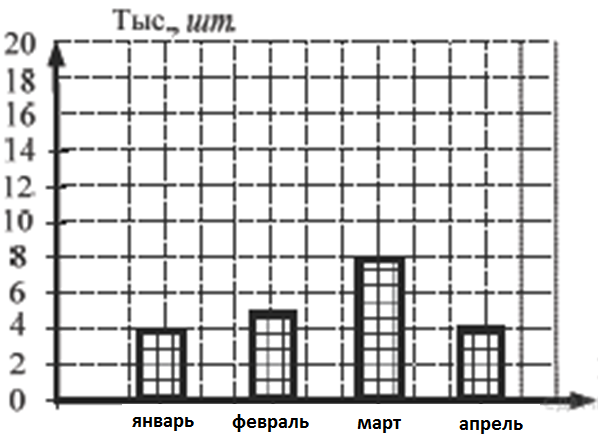 Задача 2. Фонд школьной библиотеки, состоящей из   учебной и художественной литературы российских и зарубежных авторов, представлен в виде диаграммы. Сколько примерно было потрачено денег на закупку книг учебной литературы, если всего было потрачено 800 тыс. рублей?  1) 400       2) 570    3) 300    4) 600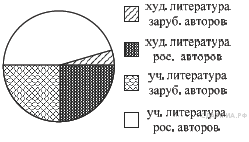 Исследовательская задача «Семейные расходы»Проверка домашнего задания к уроку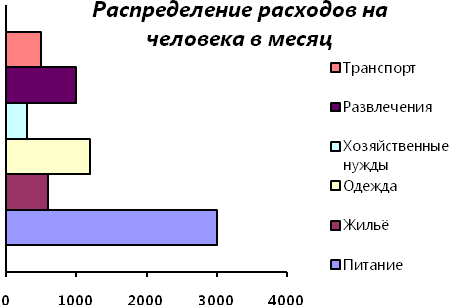 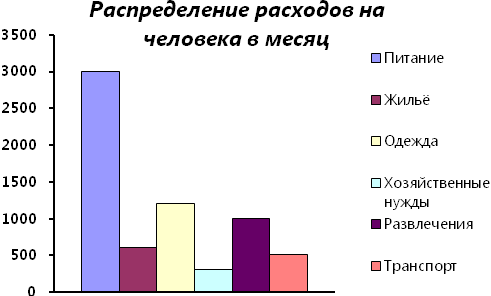 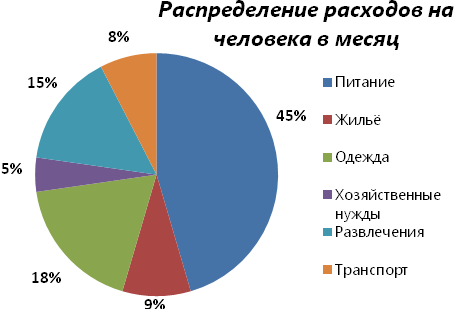 Практико – ориентированная работа «Личные расходы»Попробуйте проанализировать ваши собственные расходы. Составьте таблицу ваших приблизительных личных расходов (вместе выделим основные категории ваших затрат). Критерий оцениванияДомашнее задание. Заполнить таблицу и на ее основе построить линейную, столбчатую, и круговую диаграммы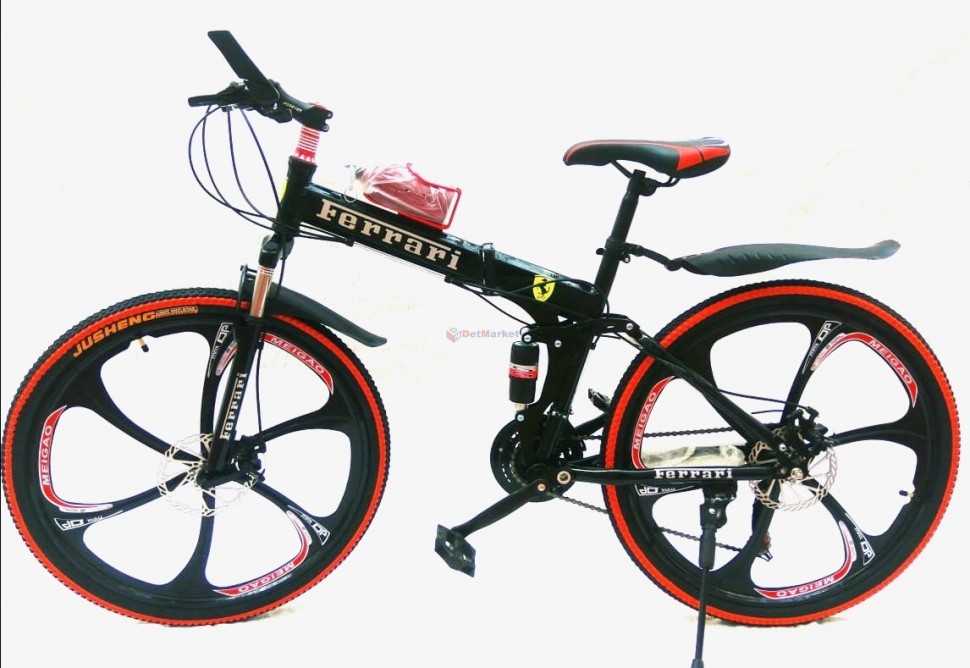 №ФИОМесто работы, должность 1Волкова Татьяна МихайловнаМАОУ «Школа №5» Богородского МР, учитель математики2.Забалуева Екатерина АлександровнаМБОУ "Школа № 168 имени И.И. Лабузы" г. Н. Новгорода,  учитель математики3.Парфенова Наталья СергеевнаМБОУ Ждановская СШ Кстовского МР, учитель математики4.Гусева Елена ВикторовнаМБОУ "Школа №110" г. Н. Новгорода,  учитель математики5.Вялкова Татьяна СергеевнаМАОУ «Гимназия №184» г. Н. Новгорода,  учитель математикиСтатья расходаСумма, рПитание5000	Жилье2500Одежда3000Хозяйственные нужды2000Развлечения1000Транспорт500Статья расходаСумма,р в месяц Сумма,р в годперекусигрушкисбережения развлеченияОбщая сумма1000оценка«5»Правильно выполнено построение трёх диаграмм, согласно заполонённым таблицамРациональное распределение расходов«4»Есть неточность в построение одной диаграммы, согласно заполонённым таблицамРациональное распределение расходов«3»Есть неточность в построение двух диаграмм, согласно заполонённым таблицамРациональное распределение расходовВид занятияПотраченное времясонприем пищишкола кружкидом. заданиесвободное время